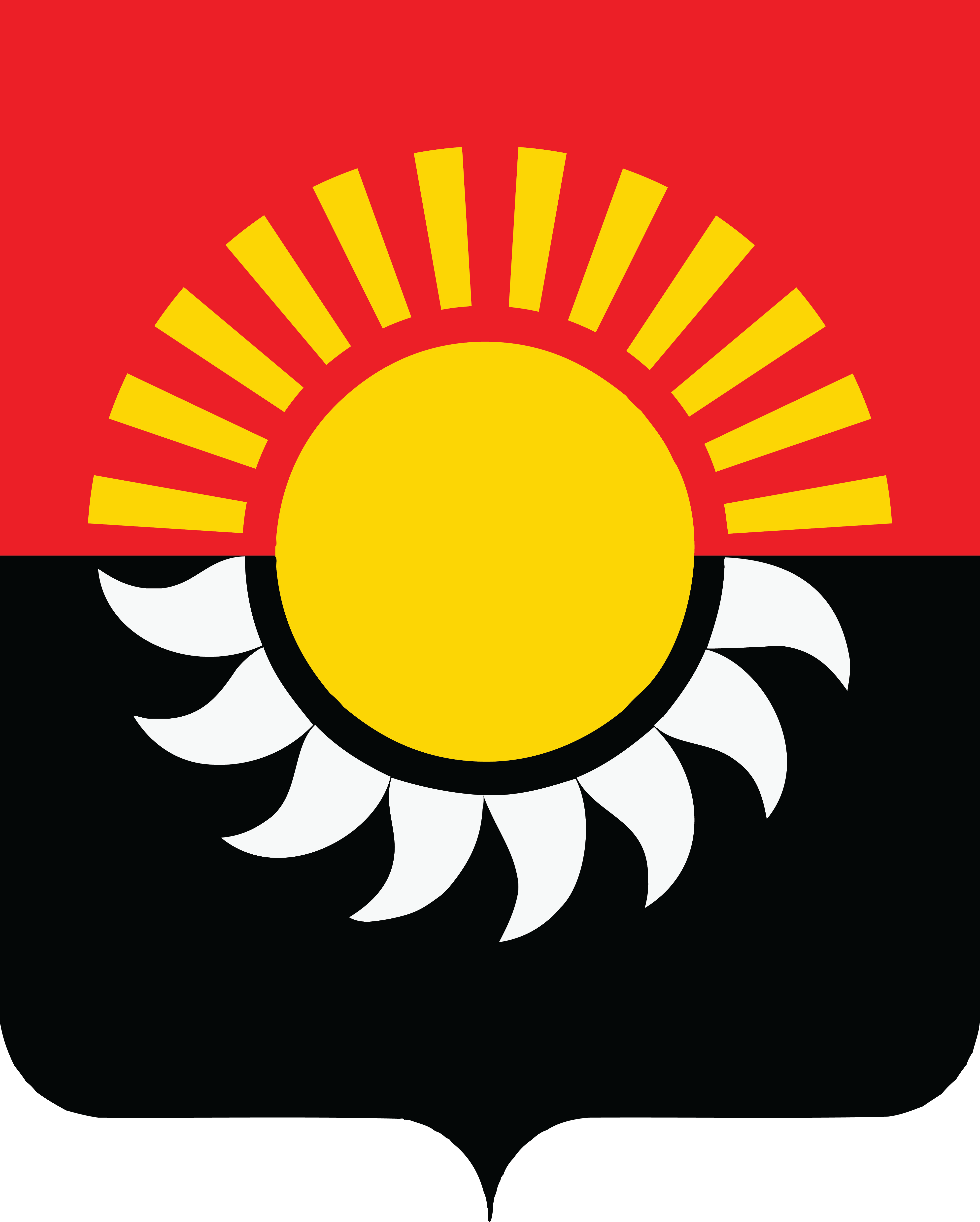 О внесении изменений в приказ Финансового управления администрации Осинниковского городского округа от 15.12.2021 №74 "Об установлении перечня и кодов целевых статей расходов бюджета Осинниковского городского округа Кемеровской области – Кузбасса на 2022 год и на плановый период 2023 и 2024 годов"В соответствии со статьей 21 Бюджетного Кодекса Российской Федерациип р и к а з ы в а ю:1. Внести в приказ Финансового управления администрации Осинниковского городского округа от 15.12.2021 №74 "Об установлении перечня и кодов целевых статей расходов бюджета Осинниковского городского округа Кемеровской области – Кузбасса на 2022 год и на плановый период 2023 и 2024 годов" (в редакции приказа от 13.01.2022 №2, от 30.03.2022 №19, от 31.05.2022 №24, от 27.06.2022 №27) следующие изменения:1.1. в приложении №1:1.1.1. после строки:""дополнить строкой следующего содержания:"															    ";1.1.2. после строки:""дополнить строкой следующего содержания:"															    ";1.1.3. после строки:""дополнить строкой следующего содержания:"															    ";1.1.4. после строки:""дополнить строкой следующего содержания:"";1.1.5. после строки:""дополнить строкой следующего содержания:"".2. Заведующему сектором информационно-технического сопровождения                Стома Е.Г. обеспечить размещение настоящего приказа на официальном сайте Осинниковского городского округа Кемеровской области - Кузбасса.            3. Настоящий приказ вступает в силу с момента подписания и применяется к правоотношениям, возникающим при составлении и исполнении бюджета Осинниковского городского округа Кемеровской области – Кузбасса на 2022 год и на плановый период 2023 и 2024 годов.            4. Контроль за исполнением настоящего приказа возложить на заместителя  начальника  управления – начальника бюджетного отдела Л.В. Федорову.Заместитель Главы городскогоокруга по финансам – начальникФинансового управления АОГО                                                                         Э.А. Баландина03 0 00 20210Популяризация предпринимательской деятельности03 0 00 20240Финансовая поддержка Фонда развития и сопровождения бизнеса Осинниковского городского округа05 1 00 L3040Организация бесплатного горячего питания обучающихся, получающих начальное общее образование в государственных и муниципальных образовательных организациях05 1 00 S3750Реализация мероприятий по капитальному ремонту и оснащению образовательных организаций Кемеровской области - Кузбасса11 5 00 22380Возмещение недополученных доходов организации, предоставляющей населению бытовые услуги по помывке населения по тарифам, не обеспечивающим возмещение издержек11 5 00 22520Погашение задолженности для завершения процедуры ликвидации Муниципального предприятия «Осинниковские бани» г.Осинники12 0 00 21210Приобретение в собственность муниципального образования-Осинниковский городской округ жилых помещений с целью предоставления по договорам служебного найма12 0 00 21240Обеспечение жильем отдельных категорий граждан, установленных Федеральным законом от 24 ноября 1995 года № 181-ФЗ «О социальной защите инвалидов в Российской Федерации»13 0 00 00000Муниципальная программа "Обеспечение безопасности населения в области гражданской обороны, пожарной безопасности, предупреждению чрезвычайных ситуаций природного и техногенного характера"13 0 00 20300Расходы на осуществление мероприятий, связанных с доставкой граждан, призванных на службу по мобилизации